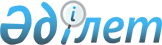 Об утверждении Правил предоставления информации по государственному балансу полезных ископаемых государственным органам
					
			Утративший силу
			
			
		
					Постановление Правительства Республики Казахстан от 22 декабря 2010 года № 1395. Утратило силу постановлением Правительства Республики Казахстан от 25 декабря 2015 года № 1063      Сноска. Утратило силу постановлением Правительства РК от 25.12.2015 № 1063 (вводится в действие со дня его первого официального опубликования).      Примечание РЦПИ.

      В соответствии с Законом РК от 29.09.2014 г. № 239-V ЗРК по вопросам разграничения полномочий между уровнями государственного управления см. приказ Министра по инвестициям и развитию РК от 21.04.2015 г. № 475.      В соответствии с подпунктом 43) статьи 16 Закона Республики Казахстан от 24 июня 2010 года "О недрах и недропользовании" Правительство Республики Казахстан ПОСТАНОВЛЯЕТ:



      1. Утвердить прилагаемые Правила предоставления информации по государственному балансу запасов полезных ископаемых государственным органам.



      2. Признать утратившим силу:



      1) постановление Правительства Республики Казахстан от 13 апреля 2006 года № 275 "О предоставлении информации по государственному балансу запасов полезных ископаемых" (САПП Республики Казахстан, 2006 г., № 13, ст. 122);



      2) постановление Правительства Республики Казахстан от 17 июля 2007 года № 604 "О внесении дополнений в постановление Правительства Республики Казахстан от 13 апреля 2006 года № 275".



      3. Настоящее постановление вводится в действие по истечении десяти календарных дней со дня первого официального опубликования.      Премьер-Министр

      Республики Казахстан                       К. Масимов

Утверждены          

постановлением Правительства

Республики Казахстан    

от 22 декабря 2010 года № 1395 

Правила

предоставления информации по государственному балансу запасов

полезных ископаемых государственным органам 

1. Общие положения

      1. Настоящие Правила предоставления информации по государственному балансу запасов полезных ископаемых государственным органам (далее - Правила), разработанные в соответствии с подпунктом 43) статьи 16 Закона Республики Казахстан от 24 июня 2010 года "О недрах и недропользовании" (далее - Закон), регламентируют порядок подготовки и предоставления государственным органам информации по государственному балансу запасов полезных ископаемых. 

2. Порядок предоставления информации по

государственному балансу запасов полезных ископаемых

      2. Составленная уполномоченным органом информация по государственному балансу запасов полезных ископаемых предоставляется государственным органам по официальному запросу в срок не позднее 10 рабочих дней с момента поступления такого запроса:



      Канцелярии Премьер-Министра Республики Казахстан и уполномоченному органу в области экономического развития и торговли - по всем видам полезных ископаемых;



      уполномоченному органу в области нефти и газа - по углеводородному сырью;



      уполномоченному органу в области использования и охраны водного фонда, водоснабжения, водоотведения - по подземным водам.



      3. Информация по государственному балансу запасов полезных ископаемых направляются в указанные в пункте 2 настоящих Правил государственные органы: на электронных носителях - по Единой системе электронного документооборота (ЕСЭДО) и на бумажных носителях - почтой.



      4. Информация по государственному балансу запасов полезных ископаемых предоставляется государственным органам, указанным в пункте 2 настоящих Правил в одном экземпляре (на электронном и бумажном носителях) и тиражированию не подлежат.



      5. Информация по государственному балансу запасов полезных ископаемых предоставляется в государственные органы, указанные в пункте 2 настоящих Правил, по форме согласно приложению к настоящим Правилам.

Приложение        

к Правилам предоставления

информации        

по государственному балансу

запасов полезных ископаемых

государственным органам   

Форма

предоставления информации по государственному балансу

запасов полезных ископаемых
					© 2012. РГП на ПХВ «Институт законодательства и правовой информации Республики Казахстан» Министерства юстиции Республики Казахстан
				№

п/пПолезное

ископаемоеЕдиница

измерения

компонентаСреднее

содержаниеБалансовые

запасыЗабалансовые

запасыПрирост/урост1234567